Year 9Subject Specific Revision checklists for Mid-Year Exams January 2022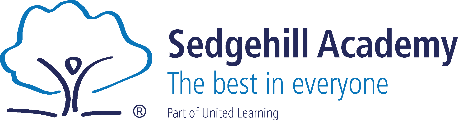 Revising means going back to material you have already learned in class to:Make sure you understand itMemorise itHere are Mr Alexander’s 5 tips for revision to help you get off to a flying start.Draw up a revision timetableResearch shows that revising for 30-40 minutes of work followed by a short break is the most effective way to prepare for assessments.  It is also best to split your time between different subjects rather than doing a whole evening on just one.  Plan your revision in advance, don’t leave it until the night before the assessment.Use the checklists in this bookletUse the checklists and resources suggested by your teachers in the following pages to track what topics you have covered for each subject.  Use RAG rating to show how confident you are with each area and go back over any that you’ve marked Red or Amber.  Online platforms show which areas you are weakest in and need to prioritise.Flashcards, Revision posters and mind-mapsFlashcards are made using index cards which you can buy from any good stationery shop. Making your own revision materials helps you revise and is much more effective than just highlighting your book.Teach someone or study in small groups /peers You can't teach someone else effectively unless you understand it yourself, so practice with other people is a great way to revise.Find a quiet spaceThis is a straightforward one!  Put your phone away and remove as many distractions as you can.  If you don’t have a quiet space at home, you can stay after school and use the library.Work as hard as you can and then be happy in the knowledge you couldn’t have done anymore.Good luck!!!!!!Resources:1) Revision Pack + knowledge organiser2) Exercise book containing teacher writing feedback + targets3) Non-fiction writing video guides on Teams + Oak Academy lessonsExam content:Section A: A View from the Bridge - students are given choice of a character and theme question from below and will need to write an extended response. Section B: write a non-fiction piece of text. Subject specific top tips:It is a closed book exam; therefore, students will need to have a confident understanding of the plot, characters, events, and themes of the play. Memorising lots of quotes is not essential but you must reference specific moments in the text.Practise writing under timed conditions using essay plans in revision pack Students must aim to write 3-4 paragraphs on the given topic for Section AStudents must evidence their ideas using references or quotes from the text. Direct text should be written inside ‘quote marks’Students should spend 45 mins on Section A + 45 mins on Section BResources:Sparx Maths  Corbett Maths Maths Genie Exam content:Subject specific top tips:ALWAYS show your working out.“NOT TO SCALE” You can’t measure the lines/angles on this shape as they are not drawn accurately!READ, READ, and READ the question!!!Finished the exam early? Go back and check over every single question.  Resources:1) Seneca Science2) CGP Revision Guide 3) Oak Academy (https://teachers.thenational.academy/subjects/science/key-stages/key-stage-3 )Subject specific top tips:Make sure all graphs and diagrams are in drawn in pencilRemember, we do not use the word amount in science, instead we use volume, concentration or mass depending on the questionAfter calculations, make sure you use the correct unitsResources:1) Seneca Learning www.senecalearning.org.uk Section 14.1 and 14.22) BBC Bitesize KS3 History The fight for female suffrage - KS3 History - BBC Bitesize Causes of World War One - World War One - KS3 History - homework help for year 7, 8 and 9. - BBC Bitesize3) Your exercise book and Knowledge Organiser Units 1 and 2Subject specific top tips:Answer all the multiple-choice questions – it is better to guess than to leave blank!Source usefulness – read the source carefully before answering the questions.  Provenance means where/when/who the source came fromInterpretations are written after the events by a historian using evidence.  Historians disagree or have different interpretations of the past.  There are many reasons for these differences.In your ‘How far do you agree?’ answer, make sure you give two sides of the argument and reach a conclusionInclude detailed examples to support your points in extended written answers.Resources:1) Knowledge Organisers on Climate Change and Newly Emerging Economies2) Revision cards that you have made3) Your exercise bookExamination content:Subject specific top tip:Remember to follow the Point => Develop => Double-Develop method of writing when responding to 9-mark questions. To gain the 9th mark you must use place-specific information in both paragraphs. You must write a short conclusion which decides about whether something was effective or not, or whether the impacts were positive or negative overall.Resources:1) Exercise books2) Assessment mind mapExam content: This assessment focusses on:Knowledge & understanding of the Islamic religion.  The ability to show both sides of an argument through extended writingSubject specific top tips:In Religious Education to be successful, students must be able to identify and explain key aspects of the Islam.Extended writingIn the extended writing students will be expected to decide if they agree or disagree with a contentious statement. They should also be able to explain why someone might disagree with their point of view.Resources:1) Homework booklets 1 and 22) Memrise courses3) Sentence builders in books and knowledge organisersExam content: Listening, Reading and writing papers on above topicsSubject specific top tips:In writing, remember to develop your writing using connectives, use justified opinions and include more than one tense.Spelling (including accents) is important.Make sure you can use connectives (et, mais, aussi, cependant), opinions, present tense, irregular verbs ‘avoir’ and ‘être’, simple past tense phrases such as je suis allé…, simple future tense phrases such as je voudrais aller… je vais aller…Resources:1) Homework booklets 1 and 22) Memrise courses3) Sentence builders in books and knowledge organisersExam content: Listening, Reading and writing papers on above topicsSubject specific top tips:In writing, remember to develop your writing using connectives, use justified opinions and include more than one tense.Spelling (including accents) is important.Make sure you can use connectives (y, pero, también, sin embargo), opinions, present tense, irregular verbs ‘hacer’ and ‘jugar’, simple past tense phrases such as fui a… fue divertido, simple future tense phrases such as me gustaría ir a….voy a visitar…Resources:1)  Knowledge organiser to learn key words and terms.2) Exercise books3) Revision check listExam content: You are assessed on these three areas:Subject specific top tips:Revise the main features of a mixed media artwork.Practice how to draw outlines of a subject accurately using basic shapes. Practice adding tone correctly.Practice adding texture correctly using mark making techniques.Practice using correct spelling and grammar in your writing.Resources:1) “Slow Time” script (to remind you of the overall context)2)   Scripted extract of Nabs’ monologue with multi-roling opportunities3)  Example of written responseExam content:Subject specific top tips:In the directing assessment, ensure you give ideas to your group, work with their ideas and for highest marks, develop their ideas further.In your performance, be confident and expressive to show real contrasts between your characters, considering varied vocal delivery and physicality.In the written evaluation, write in a way that your reader can fully picture how you would explore the scripted extract, using terminology above.Resources:1)  Music Theory Booklet  2)  Vamoosh and music scores 3)  Instrument  Exam content:Subject specific top tips:Practice slowly to get intonation and rhythm accurateFocus on holding instrument correctly Try to get a good clear sound from your instrumentPlay all dynamic and articulation markingsAssessment content:Topic / SkillRevised (date & time)Self-quizzed (date & time)Miller’s portrayal of EddieMiller’s portrayal of CatherineMiller’s portrayal of BeatriceMiller’s ideas about genderMiller’s ideas about prideMiller’s ideas about jealousyHow to structure an argumentWriting intro + conclusion Understanding of rhetoricTopic / SkillSparx Maths Clips Revised (date & time)Self-quizzed (date & time)Place Value U922, U600, U435, U947, U742, U548Four Operations U417, U478, M462, U735, U127, U293, U453, U868, U976Rounding and Estimation U480, U298, U731, U965, U225, U657, U587, U108, U301Indices, Powers and Roots  U851, U235, U694, U985, U772, U299Factors, Multiples and Primes U211, U751, U529, U236, U739, U250RatioU687, M543, U577, U595, U176, U257, U921, U753Fractions, Decimals and Percentages U704, U646, U888, U746, U594, M701, U550Fractions Calculations U736, U692, U793, U475, U224, U544, U538, U881, U916, U163Percentages U554, U349, U773, U671, U286, U278, U533Proportion U721, U610, U357, U640, U407, U364, U138, U238Topic / SkillRevised (date)Self-quizzed (date)9BP- Adaptation of plant roots9BP- Photosynthesis9BP- Adaptation of the leaf9BP- Uses of Sugar9BP- Factors affecting the rate of photosynthesis9BP- transport in Plants9BP- Plants and the atmosphere9BP- Plants as food9PF- Forces and their effects9PF- Moments and Balance9PF- Work done9PF-Simple Machine9PF- Hooke’s Law9PM- Particle theory and Density9PM-Diffusion and Brownian Motion9PM- Pressure in Liquids9PM- Upthrust, floating and sinking and atmospheric pressure9CE- Factors affecting rates 9CR- Atomic structure and Reactivity9CR-Reaction and Bonding9CR-Acids Reactions9CR- Acids and Alkali9CR- Preparation of salt9CR-Reactivity SeriesTopic / SkillRevised (date & time)Self-quizzed (date & time)Topic: How and why did a world war break out in 1914?Topic: How and why did women gain the right to vote in 1918?Skill: Historical knowledge, including chronology (events in date order)Skill: working with sources: the message and the purpose of a sourceSkill: understanding historical interpretations (evidence used, agree/disagree with the argument made by the historian)Skill: ‘How far do you agree’ essay (ability to agree/disagree with a statement using evidence. Answer requires an introduction, x3 PEE paragraphs and a conclusion)Topic / Skill:Revised (date & time):Self-quizzed (date & time):Climate Change:Describe the evidence to suggest that the world’s climate is changing.Explain the natural and human processes which cause climate change.Describe and explain the different impacts that climate change will have globally.Assess the effectiveness of methods used in response to climate change.Newly Emerging Economies:Describe the location of the newly emerging countries and the characteristics of them.Explain why rural to urban migration is a key feature of life in emerging countries.Assess the opportunities and challenges faced by people living in a city in an emerging country.Evaluate the social, environmental, economic and political impacts of a TNC(s) in an emerging countryParagraphsPossible sentence stems:First paragraph:PointOne method/one impact is [including place-specific information]DevelopThis meansDouble-DevelopThis leads to/as a result Second paragraph:PointAnother method/another impact is [including place-specific information]DevelopThis meansDouble-DevelopThis leads to/as a result Conclusion:Short conclusionOverall, the strategy is very/quite/not very effective because
Overall, the impacts are very/quite/not very positive/negative becauseTopic / SkillRevised (date & time)Self-quizzed (date & time)Unit 1 Religious education - IslamThe origins of IslamThe five pillarsSalah - PrayerThe MosqueHajjRamadan and EidQuran and HadithHalal and HaramAllahJihadWomen in Islam Shariah LawExtended Writing“Shariah Law would be beneficial for British society.” Topic Revised (date & time)Self-quizzed (date & time)Relationships with family and friendsCharacter description and relationshipsExpressing preferences about people and free time activitiesFuture plans for outings e.g. je vais aller… je vais jouer…Narrating outings and events in the past e.g., je suis allé… j’ai joué…Types of food and opinionsFestivals and traditionsA selection of festival and traditions from TL countriesOpinions and comparisons between countries/culturesFuture plansTopic Revised (date & time)Self-quizzed (date & time)Relationships with family and friendsCharacter description and relationshipsExpressing preferences about people and free time activitiesFuture plans for outings e.g., voy a jugar… me gustaría ir…. Narrating outings and events in the past e.g., fui a…. jugué…visitéTypes of food and opinionsFestivals and traditionsA selection of festival and traditions from TL countriesOpinions and comparisons between countries/culturesFuture plansInvestigation:How have you experimented with new materials and techniques in your sketchbook?Investigation:How have you experimented with new materials and techniques in your sketchbook?Investigation:How have you experimented with new materials and techniques in your sketchbook?Implementation:How have you used these new materials and techniques in your sustained piece of work?Implementation:How have you used these new materials and techniques in your sustained piece of work?Implementation:How have you used these new materials and techniques in your sustained piece of work?Evaluation:Considering how you would descriptively write how and why you used the key terms/skills.Evaluation:Considering how you would descriptively write how and why you used the key terms/skills.Evaluation:Considering how you would descriptively write how and why you used the key terms/skills.Topic / SkillRevised(date & time)Self-quizzed(date & time)Context/meaning Mark making & textureToneMixed MediaTopic / SkillRevised (date & time)Self-quizzed (date & time)Directing:Considering how you would guide your group to experiment with:Directing:Considering how you would guide your group to experiment with:Directing:Considering how you would guide your group to experiment with:Stage space (levels & proxemics)Physicality (face, movement & gesture)Vocal skills (tone, pace, emphasis, volume)Acting:Learning your lines and practising your use of:Acting:Learning your lines and practising your use of:Acting:Learning your lines and practising your use of:Stage space (levels & proxemics)Physicality (face, movement & gesture)Vocal skills (tone, pace, emphasis, volume)Evaluation:Considering how you would descriptively write how and why you used:Evaluation:Considering how you would descriptively write how and why you used:Evaluation:Considering how you would descriptively write how and why you used:Stage space (levels & proxemics)Physicality (face, movement & gesture)Vocal skills (tone, pace, emphasis, volume)Topic / SkillRevised (date & time)Self-quizzed (date & time)Performance:Performance:Performance:Accuracy (Intonation, rhythm)Interpretation and ensemble skills (Dynamics, articulation, communication)Technique (Bow hold, instrument hold)Listening, Aural and Theory:Listening, Aural and Theory:Listening, Aural and Theory:Time Signature Rhythm (Kodaly) Note names Tempo markings (Italian words) Dynamics, articulation Melody Key signature/Tonality (Major, minor)Structure (ABA) Topic / Skill: Invasion Games (Basketball, Football, Handball, Netball, Rugby)Revised (date & time)KPI 1 - More advanced skills applied into game contextsKPI 1 - Team attacking and defending skills and principlesThroughout the term, teachers will continue to assess students during practical lessons and will verify assessment over the last week of the sport cycle. KPI 2- Advanced decision-making skillsThroughout the term, teachers will continue to assess students during practical lessons and will verify assessment over the last week of the sport cycle.KPI 3 - Full game rules, formations, and positionsThroughout the term, teachers will continue to assess students during practical lessons and will verify assessment over the last week of the sport cycle.KPI 4-6 - Leadership and officiating roles in gamesThroughout the term, teachers will continue to assess students during practical lessons and will verify assessment over the last week of the sport cycle.KPI 7 - Consistently meets the physical demands of activitiesThroughout the term, teachers will continue to assess students during practical lessons and will verify assessment over the last week of the sport cycle.KPI 8 - Apply principles of training to improve performanceThroughout the term, teachers will continue to assess students during practical lessons and will verify assessment over the last week of the sport cycle.KPI 9 - Knowledge of PA to support social and mental wellbeingThroughout the term, teachers will continue to assess students during practical lessons and will verify assessment over the last week of the sport cycle.